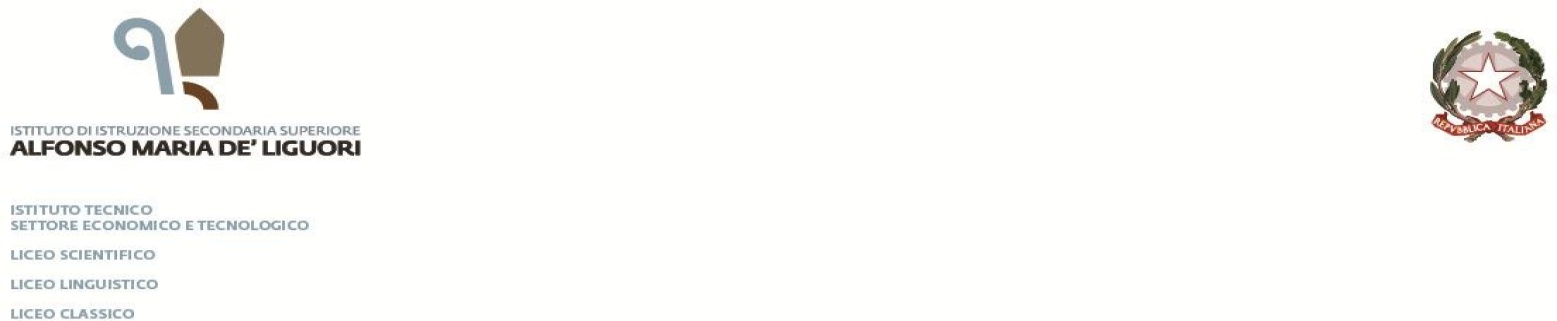 Allegato 1: iscrizione corso PASS (Prevenzione, Accompagnamento, Socialità, Sviluppo)” - PNRR, Missione 4 – Componente 1 – Investimento 1.4 “Intervento straordinario finalizzato alla riduzione dei divari territoriali nelle scuole secondarie di primo e di secondo grado e alla lotta alla dispersione scolastica”, finanziato dall’Unione europea – Next Generation EU. CODICE: M4C1I1.4-2022-981-P-19492   CUP: F74D22003890006.  Al Dirigente Scolastico dell’Istituto d’Istruzione Secondaria di II grado“A.M. De’ Liguori”Il/La sottoscritto/a  _________________________________ (Nome e Cognome) _____________________________________________________ in qualità di genitore dell’alunno/a___________________________________________ nato/a__________________il _______________________________ e residente a  __________________________________in Via _________________________________ n. ____ cap ____________ prov. _____ iscritto e frequentante la classe …………. ………………. dell’indirizzo di studio……………………………………………. presso codesto Istituto.CHIEDEdi che il/la proprio/a figlio/a sia ammesso/a a frequentare il corso di : (indicare il corso prescelto apponendo la x su uno dei quadratini):Le iscrizioni dovranno pervenire entro il 16 gennaio p.v., ai coordinatori delle sedi Centrale - Viale Giannelli - Via Capellino. Il/La sottoscritto/a si impegna ad assicurare la frequenza assidua del proprio figlio. Il/La sottoscritto/a autorizza al trattamento dei dati personali ai sensi del D.Lg.vo n. 196/2003.Data__________________________                                                                                                        Firma__________________________________ EDIZIONIDURATA EDIZIONE□ MATEMATICA (III B LSOSA/III A LS/III B LS/ IIIA LSOSA)□ MATEMATICA (II A IT/II B IT)□ MATEMATICA (IV TUR/IV SIA)20 h□ INGLESE (IV E V CAT)20 h□ LATINO/GRECO (IA/IIA/III/IV LC e II B LS)20 h